Presseinformation»Verzeihst du mir?« von Isabella AndersMeßkirch, Februar 2023Wie viel kann Liebe ertragen?
Die neue Bodensee-Romanze von Isabella AndersSara führt ein kleines Hotel am Bodensee und ahnt nicht, welch grausames Geheimnis ihre Herkunft umgibtZum BuchDer ehemalige Escort Sven hat einen Schlussstrich unter seine Vergangenheit gezogen. Mit seiner Ehefrau Marcella führt er ein bürgerliches Leben, gemeinsam haben sie die Seniorenresidenz »Marven« in Stuttgart gegründet. Den Bewohnern schreibt er ein tägliches Nachrichtenblatt inklusive Fortsetzungsroman. Wahre Erlebnisse. So auch die aktuelle Erzählung von Anton Berger, dem geheimnisvollen Privatermittler aus Radolfzell, der überstürzt in die Residenz eingezogen ist und nun seine eigene Geschichte erzählt. Sie handelt von seinem letzten Fall. Alexander Ruef hatte Berger engagiert, um etwas über das Schicksal seiner Eltern zu erfahren, die seit 1985 als verschollen gelten. Nie hatte er sich vorstellen können, dass sie einfach verschwunden sind und ihn im Internat am Bodensee allein zurückgelassen haben. Bei ihren Recherchen stoßen sie auf Schuldgefühle, Fürsorge und vermeintliche Nächstenliebe, die sich doch nur als Egoismus herausstellt. Gemeinsam versuchen sie herauszufinden, wer im Verborgenen mitmischt. Und am Ende stellt sich die Frage: Wie viel kann Liebe ertragen?Die AutorinUnter dem Pseudonym Isabella Anders veröffentlicht der Schriftsteller Achim Herrmann Geschichten aus dem Leben. 1968 in Stuttgart geboren, arbeitet er inzwischen seit 30 Jahren für ein renommiertes Medienhaus am Bodensee. Nachdem ihn amouröse Begegnungen, kaltgestellte Gefühle und eigene Träume zu seinem erfolgreichen Debütroman „Bleibst du für immer?“ inspiriert haben, legt er nun im Roman „Verzeihst du mir?“ die zweite Serienfigur an. Anton, der romantische Privatermittler vom Bodensee, erzählt vom Schicksal eines jungen Mannes auf der Suche nach seiner Identität. Wieder schreibt Herrmann ein Stück weit von sich selbst und zieht mit seiner ihm eigenen Leichtigkeit die Leser:innen in eine Welt egoistischer Abgründe und prickelnder Liebe.Verzeihst du mir?Isabella Anders572 SeitenEUR 18,00 [D] / EUR 18,50 [A]ISBN 978-3-8392-0423-8Erscheinungstermin: 8. Februar 2023Kontaktadresse: Gmeiner-Verlag GmbH Laura OberndorffIm Ehnried 588605 MeßkirchTelefon: 07575/2095-154Fax: 07575/2095-29laura.oberndorff@gmeiner-verlag.dewww.gmeiner-verlag.deCover und Porträtbild zum Download (Verlinkung hinterlegt)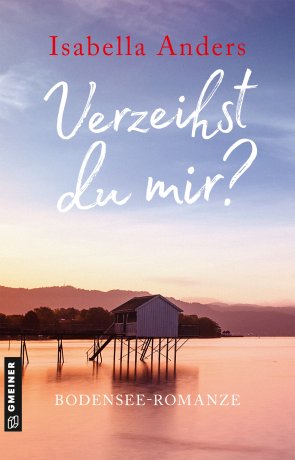 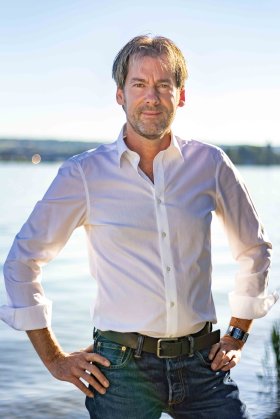 				 Bildrechte © Joel.Chrio, KonstanzAnforderung von Rezensionsexemplaren:Isabella Anders »Verzeihst du mir?«, ISBN 978-3-8392-0423-8Absender:RedaktionAnsprechpartnerStraßeLand-PLZ OrtTelefon / TelefaxE-Mail